Organ Petting ZooEducational Programs by This Old Farm are Fun and Exciting.Kids are introduced to………………Hands on learningWhere their food comes fromAnatomyHealthOrgan Petting ZooEducational Programs by This Old Farm are Fun and Exciting.Kids are introduced to………………Where their food comes fromAnatomyHealthHands on learningOrgan Petting ZooEducational Programs by This Old Farm are Fun and Exciting.Kids are introduced to………………Where their food comes fromAnatomyHealthHands on learning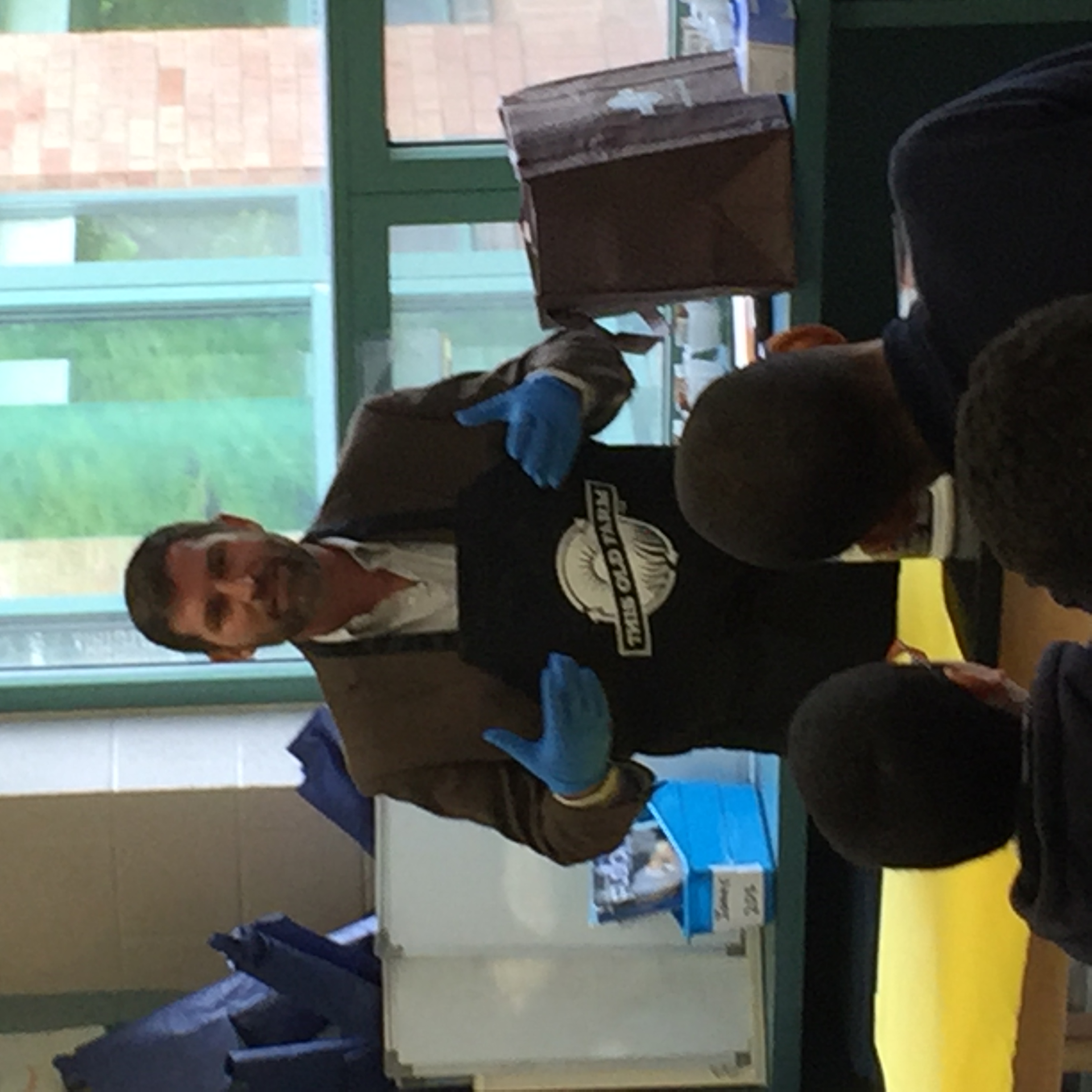 